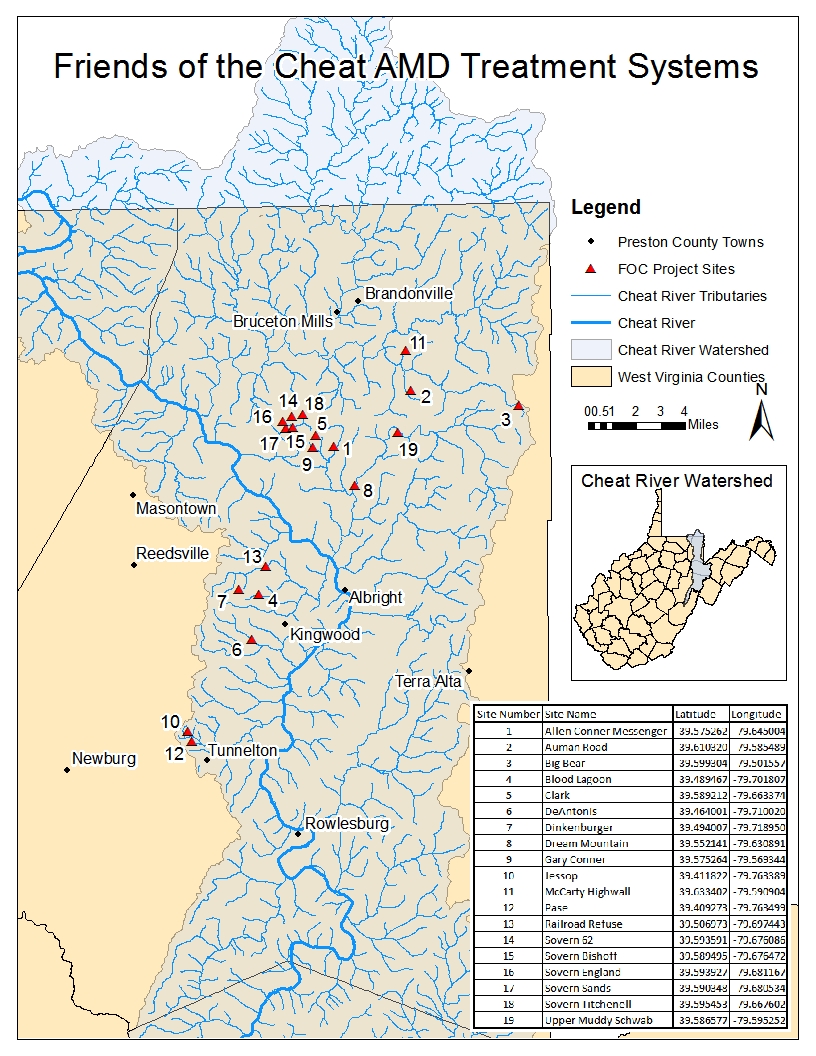 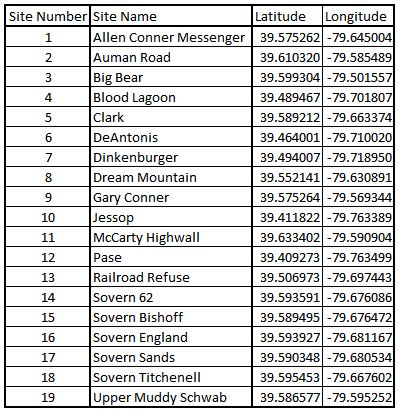 Project: Allen Conner Messenger Stream: Glade Run | Martin Creek | Muddy CreekCoordinates: 39.575262, -79.645004Year completed: 2012Total construction: $228,095 (Alpha Associates/CE Bolyard & Son)Description: Three independent auto-flushing limestone leach beds were constructed to treat three AMD sources. Due to space limitations, no settling ponds were constructed. The ponds are set to flush on a staggered schedule so that only one pond is flushing at a time. Expected results: Target 80-85% removal of acidity (245 TPY), iron (4.3 TPY) and aluminum (29.94 TPY), and manganese (5.3 TPY)Water quality data: (07/23/2021), (07/29/2021)Project: Auman RoadStream: Beaver Creek | Little Sandy Creek | Big Sandy Creek Coordinates: 39.610320, -79.585489Year completed: 2020Total construction: $296,338.00 (Engineering: CEC, INC, Construction: Solid Rock Excavating, INC)Description: The site currently consists of two small impoundments and AMD seeps from land reclaimed in 1996. The conceptual design includes open limestone channels, a flushing limestone leach bed, a settling pond, and a wetland. Expected results: 80% removal of pollutant loads. Current loads- acidity: 50 TPY, aluminum: 7 TPY, iron: 1.3 TPY, manganese: 1.9 TPY. Water quality data: (9/29/2021)Project: Big BearStream: Beaver Creek | Little Sandy Creek | Big Sandy CreekCoordinates: 39.599304, -79.501557Year completed: 2000; 2015Total construction: 2000: $108,866 (Alpha Associates/Ground Breakers); 2015: $93,477 (Alpha Associates/Williams Excavating)Description: 2000: Water quality is degraded by exposure to sandstone bedrock, acid deposition, and a large headwater wetland which contributes acidity. A limestone leach bed was constructed to add alkalinity. After approximately two years, it became clogged and inefficient due to lack of sediment control. 2015: The limestone leach bed was replaced and an Agri-drain and flush pipes were installed.Expected results: Add alkalinity to Beaver CreekWater quality data: (9/10/2021)Project: Blood LagoonStream: Middle Fork Greens Run | Greens Run Coordinates: 39.489467, -79.701807Year completed: 1995, 2002; 2007Total construction: 1995: $250,000 (Anker Energy); 2002: $62,750 (Triad Engineering); 2008: $224,079 (Alpha Associates/CE Bolyard & Son)Description: 1995: Anoxic limestone drain (ALD) was installed to treat AMD from seep #3. Half of the iron and all of the aluminum precipitated in the drain. ALD was plugged within one year. 2002: A steel slag system was constructed, but filled with sludge. 2008: A large steel slag leach pond, limestone leach beds, and settling ponds, which were constructed. Expected results: 2002: Increase pH from 3.0 to 5.5. 2008: Reductions of iron (61 tons), aluminum (23 tons), and manganese (2 tons). Water quality data: (10/20/2021)Project: ClarkStream: Sovern Run | Big Sandy Creek Coordinates: 39.589212, -79.663374Year completed: 2005Total construction: $71,600 (Triad Engineering/CE Bolyard & Son)Description: Land reclamation including the installation of mine seals took place in the 1990s. In 2005, Sovern Run was channeled into a composite steel slag and open limestone v-shaped ditch to provide passive treatment. An additional steel slag check dam was installed at the outlet of an unnamed tributary of Sovern run near the downstream end of the project site. *Due to landowner issues, FOC has not visited the site since 2009.Expected results: Reduction of pollutants: acid (57 TPY), iron (0.84 TPY), aluminum (5.1 TPY), and manganese (0.4 TYP). Water quality data: (11/20/2009*)Project: DeAntonisStream: Morgan RunCoordinates: 39.464001, -79.710020Year completed: 2007; 2009Total construction: 2007: $102,588 (Alpha Associates); 2009: $43,650 (Alpha Associates/CE Bolyard & Son)Description: 2007: A limestone leach bed was constructed at the draining portal. Freshwater was directed through a steel slag leach bed. A sludge pond allowed mixing and precipitation from both leach beds. 2009: A freshwater basin installed to supply steel slag bed and limit sedimentation. Sludge was also removed and disposed of at T&T #3.Expected results: Reductions of 25,459 pounds/year of iron, 6,780 pounds/year of aluminum, 883 pounds/year of manganese. Water quality data: (6/1/2020)Project: DinkenbergerStream: North Fork Greens Run | Greens RunCoordinates: 39.494007, -79.718950Year completed: 2003; 2011Total construction: 2003; 2011: $113,591 (Alpha Associates/Williams Excavating, LLC)Description: 2003: A small dike was constructed to improve a pool at the mouth of the portal. Water discharged into a limestone leach bed, down a limestone rip rap channel, through a culvert under the road. A storm in 2005 clogged the leach bed with organic material. In 2006, the leach bed was wrapped in fabric to prevent further clogging. 2011: An auto flushing limestone leach bed replaced the original leach bed. Water discharges through a culvert under the road and flows through an open limestone channel with sheet piling prior to flowing into the stream. Expected results: Water quality data: (07/07/2021) *Assumed Dink SO flow = SI flowProject: Dream MountainStream: Muddy CreekCoordinates: 39.552141, -79.630891Year completed: 2012, Updates anticipated Jan 2021Total construction: Phase I: $232,831.93 (Engineering: BioMost, INC, Construction: Blue Gold Development, LLC)Description: Open limestone channels collect and convey water from five portals on the Dream Mountain Game Ranch property to one common point (DM Comb Sources). Two freshwater tributaries are conveyed to a steel slag leach bed. Water mixes in a sludge pond prior to discharging through two constructed wetlands. Expected results: 80% reduction of pre-construction loads. Removal of 416,416 pounds/year of acid, 64,528 pounds/year of iron, and 4,016 pounds/year of manganese, as well as generating additional alkalinity. Water quality data: (10/8/21)Project: Gary ConnerStream: Glade Run | Martin Creek | Muddy CreekCoordinates: 39.575264, -79.659344Year completed: 2011Total construction: $411,227 (Potesta & Associates/CE Bolyard & Son)Description: The site consist of several seeps of acidic water that combine into one drainage path. Over a mile of open limestone channels collect the water and convey it to a limestone leach bed, settling pond, and aerobic wetland area. The project was designed by Potesta & Associates, Inc. *Due to landowner issues, FOC has not accessed between LSB 1 and Glade Run Road since 2012. Expected results: Water quality data: (01/14/2021)Project: JessopStream: Pase Tributary | Pringle RunCoordinates: 39.411722, -79.763389Year completed: 2009Total construction: $113,228 (Triad Engineering/CE Bolyard & Son)Description: Open limestone channels collect seeps from two portals. A steel slag leach bed was placed upstream of the portals in a freshwater channel to boost alkalinity. A limestone leach bed was constructed below the confluence of the AMD and freshwater. Expected results: Reductions of 1,201 pounds/year of iron, 3,521 pounds/year of aluminum, and 323 pounds/year of manganese. Water quality data: (10/20/2021)Project: McCarty HighwallStream: Beaver Creek | Little Sandy Creek | Big Sandy CreekCoordinates: 39.633402, -79.590904Year completed: 2001Total construction: $72,784 (Triad Engineering/Grafton Coal Company)Description: Two seeps formed a small stream that flows south into Beaver Creek. Several other small seeps are picked up by the UNT. A series of open limestone channels and a steel slag leach bed were constructed downstream of the first two seeps.Expected results: Water quality data: (9/17/2021)Project: McElroyStream: Beaver Creek | Little Sandy Creek | Big Sandy Creek Coordinates: 39.60632, -79.58763Year completed: Projected 2020Total construction: Estimated $174,600 – Engineering and Construction Design-Build.  Design-Builder: BioMost, INC & Solid Rock Excavating, INCDescription: The site consists of three small impoundments and AMD seeps. The site has not been reclaimed nor is AMD currently being treated. The conceptual design includes open limestone channels, a flushing limestone leach bed, a settling pond. Engineering is expected to start in 2019. Expected results: 80% removal of pollutant loads. Current loads: acidity (30,000 lbs/yr), aluminum (3,500 lb/yr), iron (150 lb/yr), manganese (1,000 lb/yr). Water quality data: (7/15/2021)Project: Pase Active Treatment Stream: Pase Tributary | Pringle RunCoordinates: 39.409273, -79.763499Year completed: 2004; 2006; 2012; 2017Total construction: 2004: $142,150 (Triad Engineering/CE Bolyard & Son); 2006: $142,150; 2012: $341,064 (Skelly and Loy/CE Bolyard & Son); 2017: $99,979 (BioMost, Inc./Solid Rock Excavating)Description: 2004: A vertical flow bioreactor was constructed in sequence with an anoxic limestone drain. 2006: A limestone leach bed was added above the vertical flow bioreactor, new organic material was added to the vertical flow bioreactor, and rapid flushing valves were added to the ALD. 2012: A 70-ton lime dosing silo was installed to treat acidic mine water from a forebay, followed by two settling ponds and a constructed wetland. 2016: A MixWell, A-Mixer, and trompe were installed to increase mixing. Additionally, a sludge pump and sludge lines were installed. Expected results: 2017: remove 100% of the acid load, reduce iron and aluminum loads by greater than 95%. Water quality data: (07/8/2021)Project: Railroad RefuseStream: North Fork Greens Run | Greens RunCoordinates: 39.506973, -79.697443Year completed: 2015Total construction: $271,500 (BioMost/Solid Rock Excavating)Description: Water is conveyed from three portals through an open limestone channel to an oxidation precipitation channel, an auto-flushing limestone leach bed with syphon system, a settling pond, a mixed-media vertical flow pond, and constructed wetland. Expected results: Discharge neutral pH, >1 mg/L aluminum, >5 mg/L iron, discharge additional alkalinityWater quality data: (07/07/2021)Project: Sovern 62 / Sovern BishoffStream: Sovern Run | Big Sandy Creek Coordinates: 39.593591, -79.676086Year completed: 1998; 2003; 2010Total construction: 1998: $50,665 (Triad Engineering/Grafton Coal Company); 2003: $12,772 (Grafton Coal Company); 2010: $235,139 (Alpha Associates/CE Bolyard & Son)Description: 1998: Gravel sized limestone was pneumatically injected into the mine portal and a dam was constructed to collect treated water. An open limestone channel was constructed below the pond. 2003: Steel slag was added to the pond and rip rap was added to the channel. 2010: A steel slag leach bed, open limestone channels, limestone separation dam, and series of settling ponds including a final wetland polishing pond were constructed. Additionally, a steel slag leach bed (“Bishoff”) was constructed. Expected results: 80% reduction of Al, Fe, and acidity.Water quality data: (06/29/2021)Project: Sovern England Stream: Sovern Run | Big Sandy Creek Coordinates: 39.593927, -79.681167Year completed: Projected 2017Total construction: Expected $169,525 ($340,181 including OALMR reclamation project)Description: Land reclamation completed by OAMLR (Solid Rock Excavating) in 2016. Hedin Environmental is working on designing and constructing a drainable limestone bed.Expected results: Removal of 142 pounds/day of acidity, 8 pounds/day of aluminum, 2 pounds/day of iron, and 2 pounds/day of manganese.Water quality data: (10/4/2021)*Asumme SI flow = SO flowProject: Sovern SandsStream: Sovern Run | Big Sandy Creek Coordinates: 39.590348, -79.680534Year completed: 2007; 2011Total construction: ~$500/25 ton truck load of 97% calcium carbonate dust as neededDescription: Periodically, limestone fines are shoveled instream in Sovern Run in cooperation with the landowner. Expected results: Added alkalinity instream.Water quality data: (10/5/2021)Project: Sovern TitchenellStream: Sovern Run | Big Sandy Creek Coordinates: 39.595453, -79.667602Year completed: 2005; 2015Total construction: 2005: $174,420; 2015: $216,001 (Skelly and Loy/Solid Rock Excavating)Description: 2005: An open limestone channel transported water to a limestone leach bed and a steel slag check dam before discharging into a wetland. An acidic pond was treated by a similar limestone pond and steel slag check dam system. 2015: Steel slag in the upper area was removed and replaced with an auto-flushing limestone leach bed. The lower limestone leach bed was removed and replaced with a larger auto-flushing limestone leach bed. The lower steel slag bed was removed and replaced with a settling pond. Expected results: Removal of 7.89 pounds/day of Al and 44.49 pounds/day of Fe.Water quality data: (05/18/2020)Project: Sovern Tom Clark Phase I - IIIStream: Sovern Run | Big Sandy Creek Coordinates: 39.587677, -79.672900Year completed: Projected 2022Total construction: Expected $773,000.00 between all 3 PhasesDescription: Largest remaining un-treated source in Sovern Run watershed, consists of 5 seeps.Biomost completed conceptuals for Big Sandy Creek WBP in spring of 2018.  Phase I funded, Phase II pending.Expected results: FOC has observed pollutant loads as high as 152,400 lbs/year (76.1 tons/year) of acidity, 21,400 lbs/year (10.7 tons/year) of aluminum, 1,200 lbs/year (0.6 tons/year) of iron, and 9,200 lbs/year (0.8 tons/year) of manganese.  Project development should reduce these loads by 80% or greater.Water quality data: (3/24/2021)Project: Upper Muddy SchwabStream: Muddy Creek Coordinates: 39.586577, -79.595252Year completed: 2005; 2015Total construction: 2005; 2015: $360,000+Description: 2005: Three limestone leach beds were constructed to treat seeps. 2015: A large auto-flushing limestone leach bed and settling pond was constructed downstream of the three original leach beds. Original ponds were stirred.Expected results: 2015: 80% reduction of acidity (from 192,000 lbs/yr), 90% reduction of aluminum (from 16,220 lbs/yr), and neutral discharge Water quality data: (10/18/2021)Project: Cheat Mouth SweepDescription: Friends of the Cheat periodically samples AMD impaired streams at their confluence with the Cheat River as a “Cheat Mouth Sweep.”Water quality data: (10/21/2021) SiteFlow (GPM)Conduct. (µs)Lab pH (SU)Acidity (mg/L)D_Al (mg/L)D_Fe (mg/L)D_Mn (mg/L)ACM 1 SO –07/23/20210------ACM 2 SO –07/29/202115.85918543.61228.628.42.633.96ACM 3 SO –07/23/202124.5111664.53121.615.02.311.75GR us ACM –07/23/2021230.23847.33.91104.313.01.791.87GR ds ACM -07/23/2021289.9210864.03137.611.91.911.98SiteFlow (GPM)Conduct. (µs)Lab pH (SU)Acidity (mg/L)D_Al (mg/L)D_Fe (mg/L)D_Mn (mg/L)Auman Pond #1-4623.8940.334.50.6092.23Auman L CB-5703.5165.65.495.343.34Auman L WL-5057.7-36.8000.927BC at Auman Rd7064.111117.35-9.21000.077Auman Trib at Auman512.981527.32-4.990.08590.3420.317SiteFlow (GPM)Conduct. (µs)Lab pH (SU)Acidity (mg/L)D_Al (mg/L)D_Fe (mg/L)D_Mn (mg/L)BB SI 3.41124.36.619.5800.470.0463BB SO3.3481057.55-9.090.098500.0139SiteFlow (GPM)Conduct. (µs)Lab pH (SU)Acidity (mg/L)D_Al (mg/L)D_Fe (mg/L)D_Mn (mg/L)BL SO14.592,0402.676861.7764.98SiteFlow (GPM)Conduct. (µs)Field pH (SU)Acidity (mg/L)D_Al (mg/L)D_Fe (mg/L)D_Mn (mg/L)Clark SO104906.146.020.240.440.69Clark BOLC3116503.6352.852.138.753.19Clark abv Dam-1406.9----SiteFlow (GPM)Conduct. (µs)Field pH (SU)Acidity (mg/L)D_Al (mg/L)D_Fe (mg/L)D_Mn (mg/L)DeAnt SO28.37113632.76384.325.144.71.74SiteFlow (GPM)Conduct. (µs)Lab pH (SU)Acidity (mg/L)D_Al (mg/L)D_Fe (mg/L)D_Mn (mg/L)Dink SO 4.386*12304.24207.327.91.364.48Dink Trib ds SO 16.611485.13.9582.165.381.292.33Dink Trib us Known Seeps0------Dink SI4.38617412.8858.367.11497.99SiteFlow (GPM)Conduct. (µs)Lab pH (SU)Acidity (mg/L)D_Al (mg/L)D_Fe (mg/L)D_Mn (mg/L)DM Comb Sources41.02119502.76501.548.332.92.58DM SO46.23114603.7693.26121.071.76MC ds DM SO 2003.442917.53-16.990.10500.166MC us DM SO -------Muddy Mouth3608.356737.34-9.57000.795SiteFlow (GPM)Conduct. (µs)Lab pH (SU)Acidity (mg/L)D_Al (mg/L)D_Fe (mg/L)D_Mn (mg/L)GC Comb Seeps-------GC LSB 1-------GC SO*-------GC at GRR430.85835.44.8299.0511.90.8786.73SiteFlow (GPM)Conduct. (µs)Lab pH (SU)Acidity (mg/L)D_Al (mg/L)D_Fe (mg/L)D_Mn (mg/L)Jessop SO12.6179763.05182.319.42.821.69SiteFlow (GPM)Conduct. (µs)Lab pH (SU)Acidity (mg/L)D_Al (mg/L)D_Fe (mg/L)D_Mn (mg/L)MH SO18.2184387.448.03000.763SiteFlow (GPM)Conduct. (µs)Lab pH (SU)Acidity (mg/L)D_Al (mg/L)D_Fe (mg/L)D_Mn (mg/L)McElroy Seep 10------UNT ds McElroy43.08190.37.78-3.3100.3650.245UNT us McElroy38.15190.98.02-4.42000.0897SiteFlow (GPM)Conduct. (µs)Lab pH (SU)Acidity (mg/L)D_Al (mg/L)D_Fe (mg/L)D_Mn (mg/L)Pase WL Out 22.67760.16.922.23001.71Pase SI22.6710712.99231.421.262.34SiteFlow (GPM)Conduct. (µs)Lab pH (SU)Acidity (mg/L)D_Al (mg/L)D_Fe (mg/L)D_Mn (mg/L)RR WL Out 1.13441.57.84-37.86000.279NFG US RR 157.53124.65.0316.590.83200.285NFG DS RR 166.06125.35.115.450.76400.348RR TOLC0.35520402.85124474.53993.66SiteFlow (GPM)Conduct. (µs)Lab pH (SU)Acidity (mg/L)D_Al (mg/L)D_Fe (mg/L)D_Mn (mg/L)Sov 62 SO10.522834.43.35153.417.44.012.4Bishoff SO6.007124.67.27-2.5102.480.347SiteFlow (GPM)Conduct. (µs)Lab pH (SU)Acidity (mg/L)D_Al (mg/L)D_Fe (mg/L)D_Mn (mg/L)Sov Eng SI-2823.4938.612.353.50.803Sov Eng SO6.3962787.93-31.07000Sov Eng 006 15.9592577.95-48.14000.106SiteFlow (GPM)Conduct. (µs)Lab pH (SU)Acidity (mg/L)D_Al (mg/L)D_Fe (mg/L)D_Mn (mg/L)Sov Sands US124.323505.013.950.8970.1960.828Sov Sands DS173.693395.769.370.33500.779Sov Hudson205.13066.636.87000.476Sov Mouth500.412687.52-10.56000SiteFlow (GPM)Conduct. (µs)Lab pH (SU)Acidity (mg/L)D_Al (mg/L)D_Fe (mg/L)D_Mn (mg/L)Titch L SP Out26.7177.06.9114.09000.694Titch SO118.71256.35.1218.430.43400.563SiteFlow (GPM)Conduct. (µs)Lab pH (SU)Acidity (mg/L)D_Al (mg/L)D_Fe (mg/L)D_Mn (mg/L)ST Clark 110.254729.53.87172.716.30.4631.72ST Clark 223.58211853.17357.4472.064ST Clark 3 1.94713443.12444.959.34.422.46ST Clark 41.39313633.15497.8676.451.6ST Clark 4A1.923263.34.6258.185.671.352.98ST Clark Composite71.81761.23.67206.827.11.682.76SiteFlow (GPM)Conduct. (µs)Lab pH (SU)Acidity (mg/L)D_Al (mg/L)D_Fe (mg/L)D_Mn (mg/L)UMS SP OUT103.229586.854.22001.01UMS SP33.8468093.9546.444.7405.86UMS SP12.7031093.5784.228.220.3052.28Muddy us UMS1721.61137.17-13.35000.111Muddy ds UMS  1940.431727.44-14.58000.127SiteFlow (GPM)Conduct. (µs)Lab pH (SU)Acidity (mg/L)D_Al (mg/L)D_Fe (mg/L)D_Mn (mg/L)Greens at Greens run Rd366.229193.19204.321.312.51.74Lick Mouth525.9918302.67633.458.171.31.81Heather Mouth84.157793.22145.317.60.9191.59Muddy Mouth 4037.856616.96-7.88000.925Morgan Mouth521.9510003.0231.125.723.41.73Bull Mouth1014.296954.075.069.570.2881.1Pringle Mouth662.454904.2356.457.7201.22